Для проведения государственных или муниципальных закупок требуется обоснование цены договора, контракта. Цену рассчитывают одним из методов, указанных в 44-ФЗ.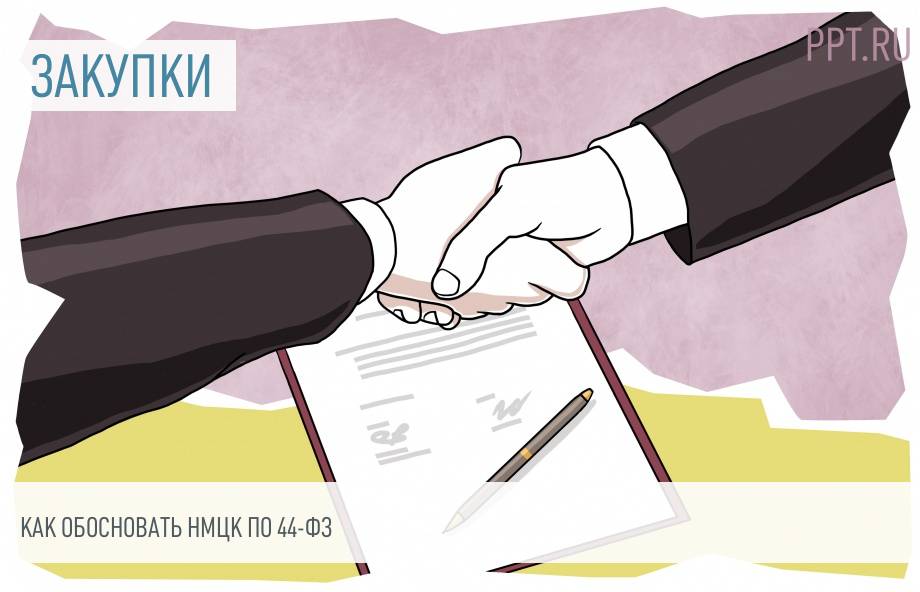 СодержаниеМетоды обоснования НМЦК: как выбрать правильныйОбоснование НМЦК методом сопоставимых рыночных ценОбоснование НМЦК тарифным методомОбоснование НМЦК проектно-сметным методомОбоснование НМЦК нормативным методомОбоснование НМЦК затратным методомЗакупки с особенностями обоснования НМЦКВ каких случаях НМЦК не обосновываютКак накажут за нарушенияВам в помощь образцы, бланки для скачиванияПоказать ещеПопробуйте бесплатно систему КОНСУЛЬТАНТПЛЮСПолучить доступМетоды обоснования НМЦК: как выбрать правильныйЗаказчики проводят госзакупки по определенной цене — начально максимальной цене контракта (НМЦК). Цену определяют заранее: еще до проведения заказа, на этапе планирования торгов. Заказчики ежегодно составляют план-график и включают в него все планируемые закупки на очередной финансовый год (ст. 16 44-ФЗ).По правилам, расчет начальной цены называют обоснованием НМЦК. Заказчик определяет, какую сумму он сможет потратить на торги. Основные методы обоснования НМЦК по 44-ФЗ перечислены в статье 22 Федеральной контрактной системы. Стоимость закупки рассчитывают методом анализа рынка, проектно-сметным, тарифным, нормативным или затратным методом.Выбор способа расчета напрямую зависит от предмета заказа. Если заказчик выберет неправильный метод, ему грозят жалобы от потенциальных поставщиков и штрафы от контролеров.Важно!Начальную (максимальную) цену указывают и в плане-графике, и в извещении и документах заказа, и в предложении принять участие в закрытой процедуре (п. 9 ч. 1 ст. 42 44-ФЗ). Если заказчик заключает контракт с единственным поставщиком, он рассчитывает не НМЦК, а цену контракта с едпоставщиком. Но НМЦК и цена контракта с единственным поставщиком определяются по одним и тем же правилам из ч. 1 ст. 22 44-ФЗ.В таблице обоснования цены контракта по 44-ФЗ разобрали основные методы расчета.Приоритетным способом расчета начальной цены является анализ рынка. Заказчики используют его для определения НМЦК для большинства закупок. Но выбор способа расчета всегда определяется спецификой закупки и обязательно подтверждается документами. Форма и порядок обоснования НМЦК закреплены в Приказе Минэкономразвития № 567 от 02.10.2013, в специальных методических рекомендациях.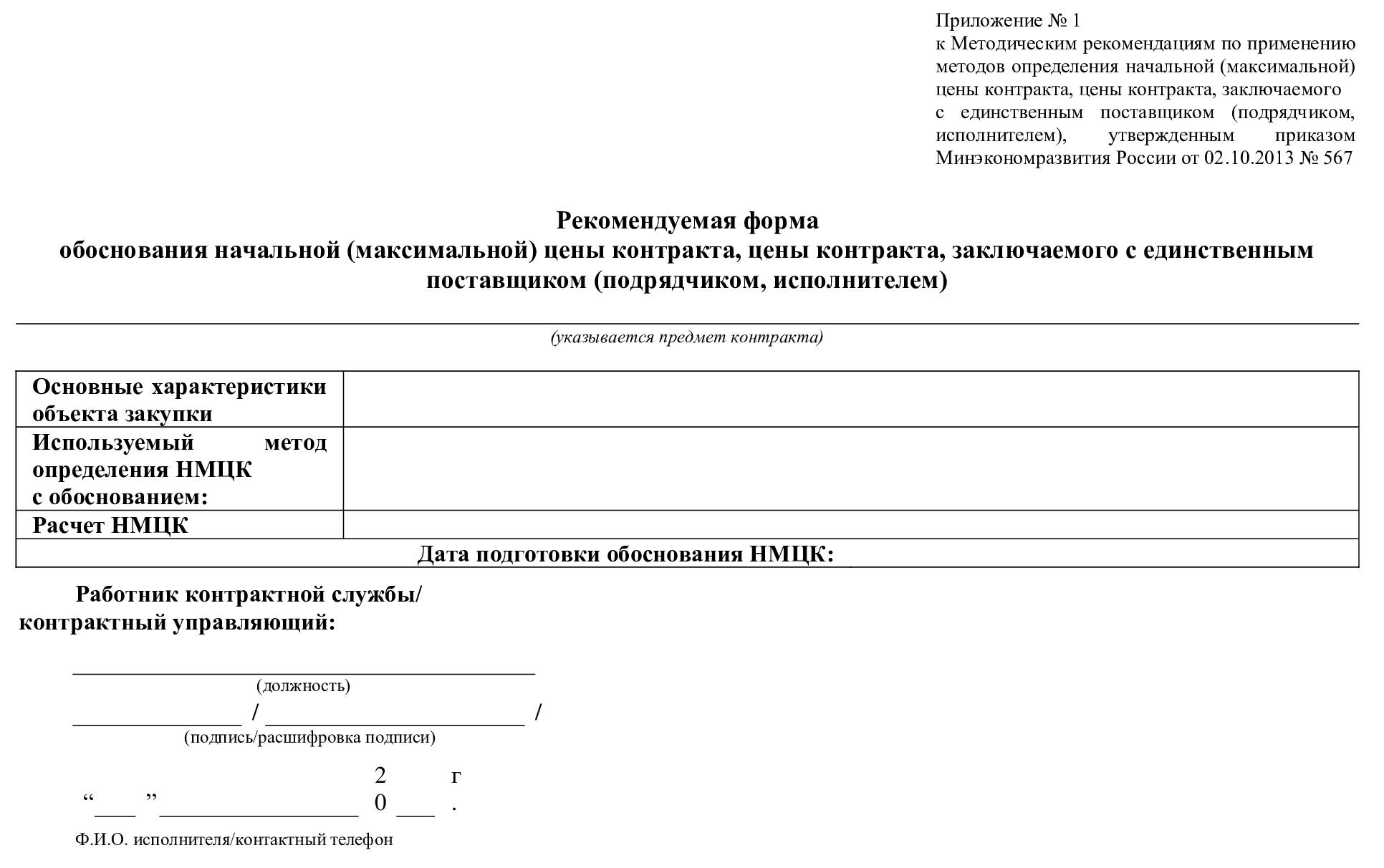 Используйте бесплатно инструкции от экспертов КонсультантПлюс, чтобы узнать, как рассчитать НМЦК при закупке лекарственных препаратов по закону 44-ФЗ.Для чтения получите доступ в КонсультантПлюс (бесплатно на 2 дня)Обоснование НМЦК методом сопоставимых рыночных ценЭтот вид обоснования начальной максимальной цены (44-ФЗ) используют, если нет оснований для расчета НМЦК другими способами (ч. 6 ст. 22 44-ФЗ). Общий порядок обоснования методом анализа рынка:Определяем товары, работы и услуги, которые идентичны предмету заказа. Если идентичных товаров нет, находим однородные — те, которыми заменяют товар.Узнаем информацию о ценах из любых доступных источников. Заказчики используют для расчета ценовые предложения и прайсы от поставщиков, сведения с официальных сайтов и других открытых источников, данные из исполненных аналогичных контрактов, опубликованных в реестре контрактов Единой информационной системы. Кроме того, у покупателя есть возможность разместить запрос цен в ЕИС.Выявляем однородность полученных цен.Рассчитываем НМЦК по специальной формуле.Информацию о стоимости товаров, работ и услуг необходимо привести в соответствие с условиями заказа — скорректировать с учетом срока исполнения контракта, количественных характеристик, места поставки, системы налогообложения. К расчетам применяются специальные коэффициенты и индексы для пересчета ценовых показателей. Если разместили в ЕИС запрос ценовых сведений, корректировать условия не требуется. Но только если ценовая информация получена в пределах полугода до даты обоснования НМЦ (п. 3.22 Методических рекомендаций № 567).Однородность определяют, используя коэффициент вариации (п. 3.20 Методических рекомендаций № 567):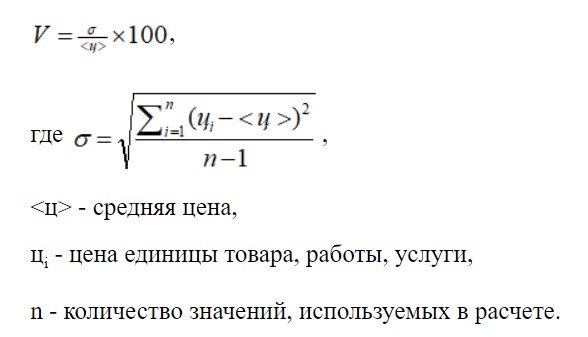 Для расчета НМЦ по формуле понадобятся минимум 3 ценовых предложения от потенциальных поставщиков (п. 3.21 Методических рекомендаций).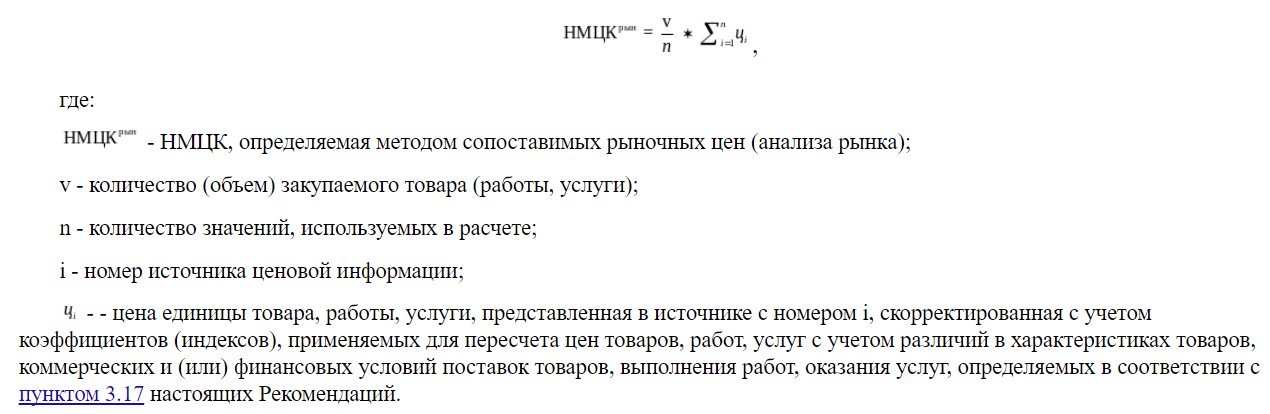 Актуальный пример обоснования НМЦ анализом рынка.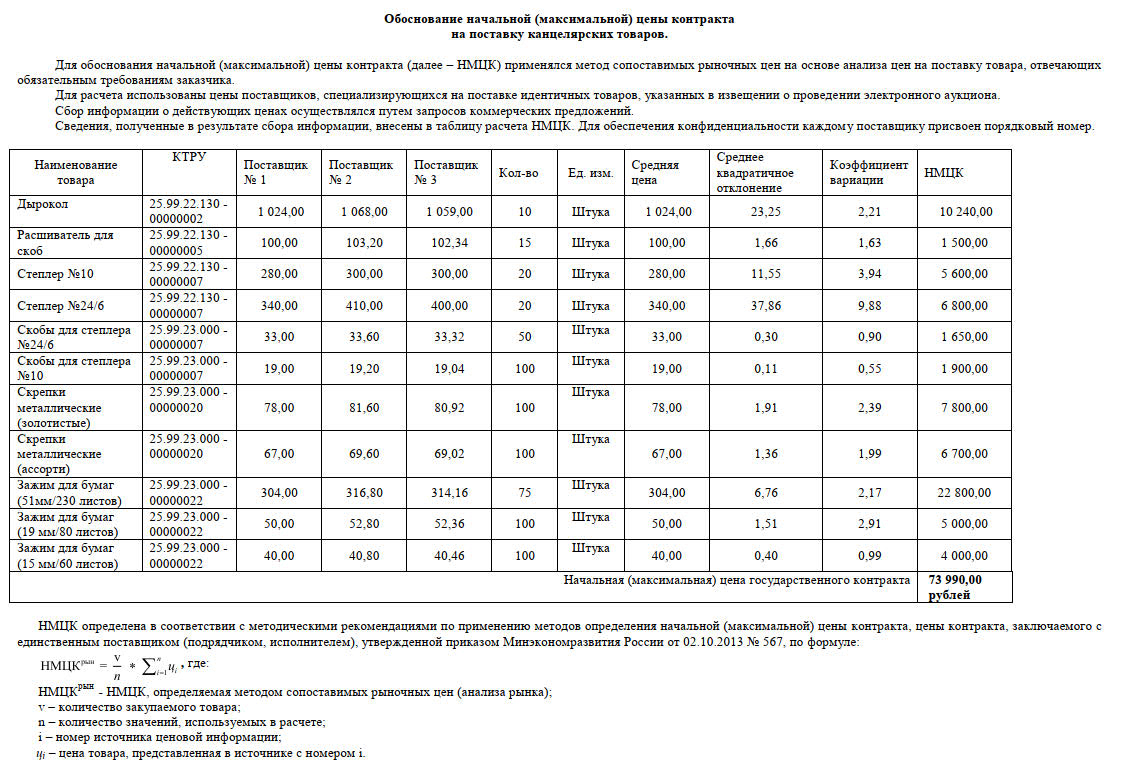 Обоснование НМЦК тарифным методомТарифный метод применяют, если стоимость предмета заказа регулируется государством или местными властями. Обычно такой способ используют при закупке коммунальных услуг:водоснабжение и водоотведение (ч. 2, 5, 6, 8, 9 ст. 31 416-ФЗ от 07.12.2011);электроснабжение (п. 3, 4 ст. 23.1 35-ФЗ от 26.03.2003);теплоснабжение (ч. 1 ст. 8 190-ФЗ от 27.07.2010);общедоступная электросвязь, почтовая связь (перечень из ПП РФ № 637 от 24.10.2005).НМЦ рассчитывают так: умножают тариф за единицу товара, работы, услуги на их количество (п. 5.2 Методических рекомендаций № 567). Сведения о региональных тарифах публикует Федеральная антимонопольная служба.Обоснование НМЦК проектно-сметным методомПроектно-сметным способом обязательно обосновывают НМЦК на закупки работ:по строительству, реконструкции, сносу, капитальному ремонту объекта капстроительства (их проводят по проектной документации);по сохранению памятников истории, культурного наследия (исключением являются научно-методическое руководство, технадзор за такими работами).Минстрой настаивает, что проектно-сметный способ надо использовать и для обоснования НМЦК на заказ работ по инженерным изысканиям, подготовке проектной документации. А если в федеральном реестре сметных нормативов нет нужного показателя, для расчета НМЦ применяются иные способы.Важно!Заказчик вправе, но не обязан обосновывать проектно-сметным методом начальную цену контракта на текущий ремонт (ч. 9.1 ст. 22 44-ФЗ).Порядок обоснования НМЦ проектно-сметным способом:Определяем сметную стоимость строительных работ (ст. 8.3 ГрК РФ).Используем прогнозные индексы изменения сметной стоимости строительства при составлении сметы (письмо Минстроя № 8587-СМ/09 от 02.03.2018).Расчет проводим с учетом правил Минстроя из Приказа № 841/пр от 23.12.2019. Учитываем разъяснения Минстроя и ФАУ «Главгосэкспертизы России».В Приказе № 841/пр разъясняется, нужна или нет дата обоснования НМЦК в смете: точную дату ставить не обязательно, но надо указать период составления проектно-сметной документации. Это необходимо для перерасчета сметы по прогнозным индексам изменения сметной стоимости с учетом повышения цен на стройматериалы.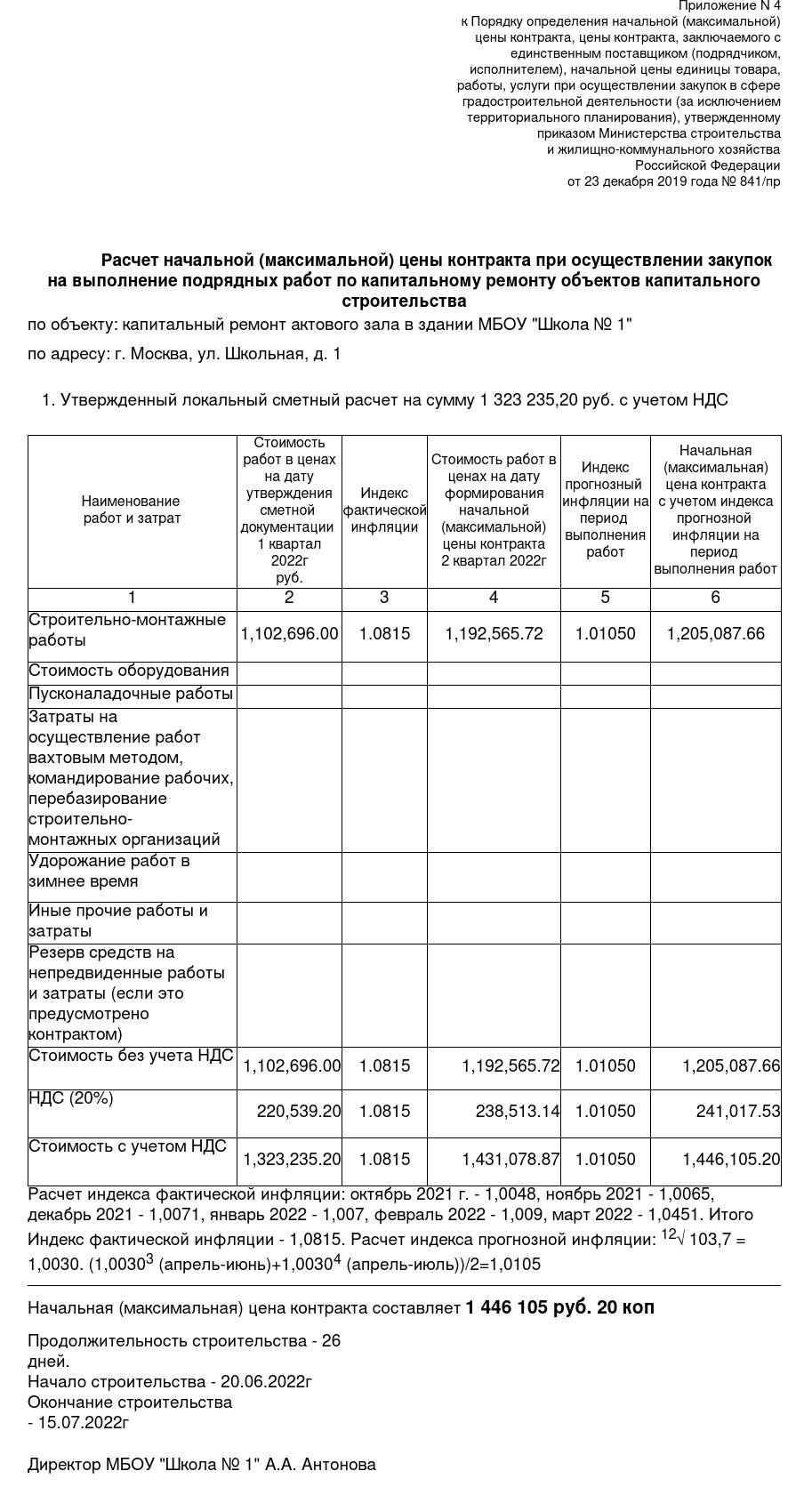 Обоснование НМЦК нормативным методомРассчитывайте цену нормативным способом, если вышестоящий орган установил предельные цены на товары, работы и услуги. Предельную стоимость указывают в требованиях к отдельным видам ТРУ: посмотрите их в Единой информационной системе, в разделе планирования и подразделе «Правила нормирования в сфере закупок (44-ФЗ)».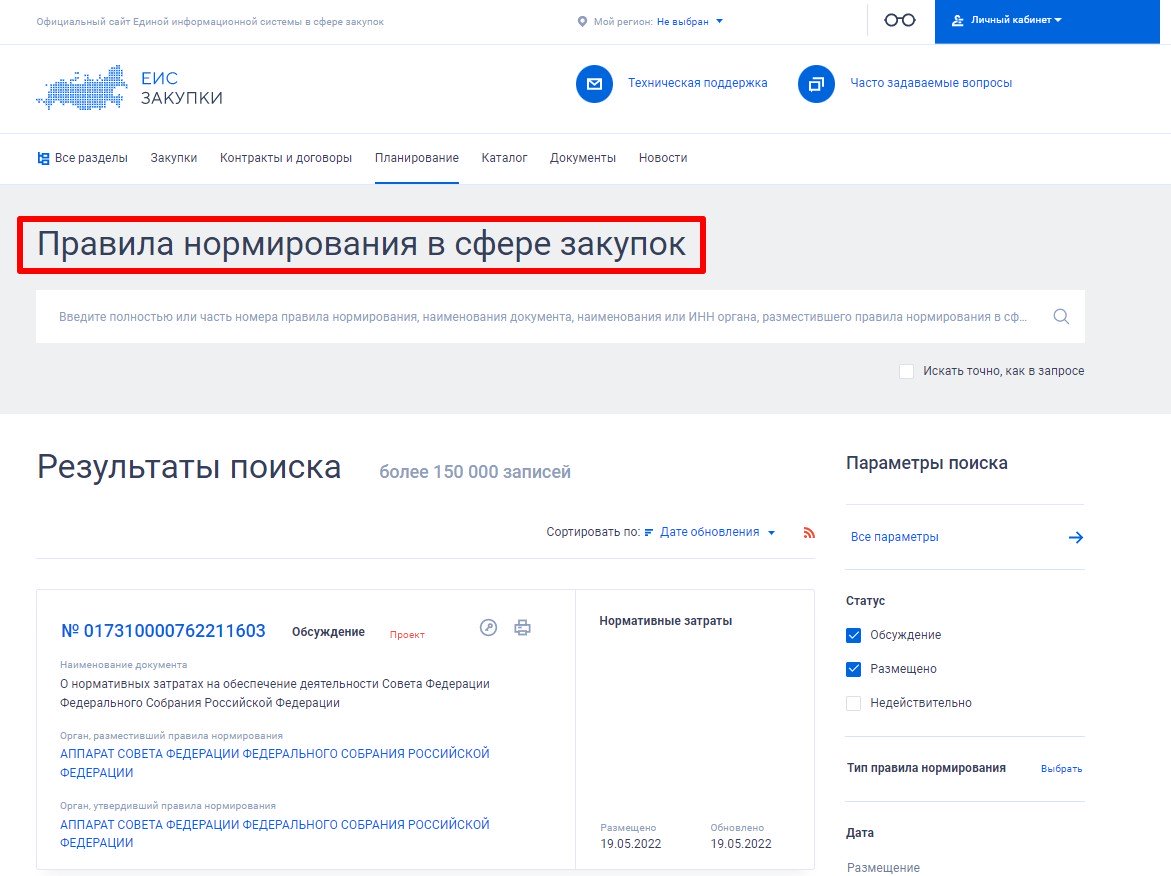 НМЦ определяют так: необходимое количество товара умножают на предельную стоимость (п. 4.2 Методических рекомендаций № 567). Вместе с нормативным применяют и метод сопоставимых рыночных цен. Рассчитайте цену двумя способами, и если НМЦ по анализу рынка меньше нормативного показателя, используйте ее в закупках (п. 4.4 Методических рекомендаций, письма Минфина № 24-01-08/34018 от 27.04.2020, № 24-01-08/36522 от 06.05.2020).Обоснование НМЦК затратным методомИспользуйте затратный способ, если никакие другие методы обоснования НМЦ не подходят. Обычно такой расчет применяют для закупки товаров, работ, услуг с индивидуальными характеристиками или при отсутствии необходимого количества поставщиков.Для расчета начальной цены надо сложить прямые и косвенные затраты на производство или покупку, реализацию товаров и прибыль, обычную для конкретной сферы деятельности. Вся эта информация есть в ЕИС — в исполненных госконтрактах из реестра контрактов. Кроме того, разрешается использовать сведения из общедоступных источников и результаты исследований рынка, которые инициировал заказчик.Важно!К затратам в рамках затратного способа относят заработную плату работников, налоги, коммуналку, аренду, покупку материалов, ГСМ и другие расходы.Закупки с особенностями обоснования НМЦКДля некоторых заказов начальная цена определяется не только по нормам ст. 22 Федеральной контрактной системы, но и с учетом особого порядка и отраслевых правил. К таким закупкам относятся:заказы в градостроительной сфере. Стоимость работ рассчитывают в порядке, определенном Приказом Минстроя № 841/пр от 23.12.2019;государственный оборонный заказ. Товары, работы и услуги в рамках ГОЗ приобретают в соответствии с ПП РФ № 1465 от 02.12.2017;энергосервисные контракты. Особенности обоснования НМЦ прописаны в приложении № 2 к ПП РФ № 636 от 18.08.2010;медицинское оборудование. Стоимость формируют по нормам ПП РФ № 881 от 03.11.2011;лекарственные препараты для медицинского применения. Заказчики руководствуются Приказом Минздрава № 1064н от 19.12.2019;медицинские изделия. Эти закупки регламентирует Приказ Минздрава № 450н от 15.05.2020;стандартное жилье у единственного поставщика. Обязательно изучите Федеральный закон № 161-ФЗ от 24.07.2008;встречные инвестиционные обязательства в регионах. Учитывайте правила ПП РФ № 1166 от 12.11.2016 и региональные нормативные акты;регулярные перевозки пассажиров и багажа автобусами, трамваями, троллейбусами. Для таких заказов действует Приказ Минтранса № 351 от 20.10.2021;охранные услуги. НМЦ рассчитайте на основании Приказа Росгвардии № 45 от 15.02.2021.Важно!Минздрав и Минпромторг планируют отменить использование коэффициента локализации Кл в методике расчета НМЦ для пластиковых медизделий одноразового применения. Кроме того, отменят и саму методику расчета начальной цены одноразовых медицинских изделий из ПВХ. Приказы Минздрава и Минпромторга № 759н/3450 от 04.10.2017 и № 154н/749 от 10.03.2020 утрачивают силу.В каких случаях НМЦК не обосновываютВ 44-ФЗ указано, когда не требуется обоснование НМЦК, — если заключаете контракт с единственным поставщиком. Цену контракта с едпоставщиком рассчитывают так же, как и для конкурентных процедур, — одним из способов ст. 22 Федеральной контрактной системы. Если эти методы не подошли, используйте собственный способ расчета. Но обязательно подготовьте обоснование невозможности применения других способов расчета НМЦ (ч. 12 ст. 22 44-ФЗ, письмо Минфина № 24-01-08/16645 от 05.03.2020).При планировании закупок и заключении контракта с единственным поставщиком обоснование НМЦ не требуется. Если заказ соответствует правилам нормирования и формирования стоимости, его признают обоснованным (ч. 1 ст. 18 44-ФЗ).Но есть случаи, когда обоснование НМЦК с единственным поставщиком все же потребуется. Если заключаете контракт по п. 3, 6, 11, 12, 16, 18, 19, 22, 23, 30-35, 37-41, 46, 49 ч. 1 ст. 93, подготовьте форму-обоснование. Укажите стоимость контракта, метод ее расчета и перечислите подтверждающие документы.Важно!Если проводите закупку у единственного поставщика по п. 4, 5 ч. 1 ст. 93 44-ФЗ в электронной форме, сформируйте извещение, приложите к нему проект контракта и обоснование ЦК (п. 4 ч. 12 ст. 93 44-ФЗ).Название методаПрименениеНормативАнализ рынка (метод сопоставимых рыночных цен)Применяют, когда необходимо сравнить цены на идентичные товары, работы и услуги и вывести актуальную НМЦКЧ. 2-6 ст. 22 44-ФЗНормативныйПрименяют, если вышестоящая организация установила для заказчика предельные ценыЧ. 7 ст. 22 44-ФЗТарифныйИспользуют для регулируемых объектов — если для предмета заказа установлены определенные тарифыЧ. 8 ст. 22 44-ФЗПроектно-сметныйРассчитывают цены для строительных контрактов: если объект закупки — строительство, реконструкция, ремонт, то для него составляется проект и сметная документацияЧ. 9, 9.1, 9.2 ст. 22 44-ФЗЗатратныйИспользуют, если не подходят другие способы расчета, но надо обосновать, почему другие методы не применяютсяЧ. 10-12 ст. 22 44-ФЗ